Ali ste vedeli, da Dobrča ...... da Dobrča zaradi zgradbe tal spada v Kamniško-Savinjske Alpe, ker pa se s S pobočjem navezuje s sedlom Prevali na Begunjščico,jo zato vodniki prištevajo pod Karavanke.... da pomolu (na Kresu), na katerem stoji koča na Dobrči pravijo tudi 'balkon Gorenjske', ker lahko od tam kot na dlani vidimo Bled, Jelovico, Pokljuko in Julijce ...... da J in V od vrha Dobrče ležita dve veliki planini: Lešanska in Bistriška planina, do katerih pripeljejo tudi gorske ceste, zaprte za promet.... da je Bistriška planina (1050 m)zelo pogost cilj Tržičanov in prebivalcev okoliških krajev (1 ura hoda po široki makadamski cesti).... da je gora primerna za lažje planinarjenje, gorsko kolesarjenje in pozimi tudi turno smučanje in sankanje.... da je na SV pobočju Dobrče zanimiv Tominčev slap (730 m), ki je najlažje dosegljiv iz Šentanske doline.... se z vrha Dobrče odpre čudovit razgled na Karavanke in Kamniške Alpe, izpred koče na Dobrči pa lahko uživate v pogledu na Bled, Jelovico, Pokljuko in Julijske Alpe.... da je klopco na razgledišču med Breško goro in Dobrčo dal postaviti naš znani Igralec Polde Bibič, ki je rad obiskoval Dobrčo.... da so na vzpetini Vaško (1046 m) našli ostanke prazgodovinske in antične naselbine.... da je razgled s Šentanskega vrha nekaj posebnega: pred vami je kranjska kotlina z Ljubljano za Sorškim poljem, na S kraljuje Triglav, v neposredni bližini sta Stol in Begunjščica. Na severu je Veliki vrh, kjer se preko Kladiva, Košutnikovega turna do Tolste Košute končuje greben. Na vzhodu se dviga Mrzla gora in desno od nje Kočna, nato pa je tu že Storžič.… da je Koča na Dobrči leta 2012 in 2013 prejela priznanje kot najboljša planinska koča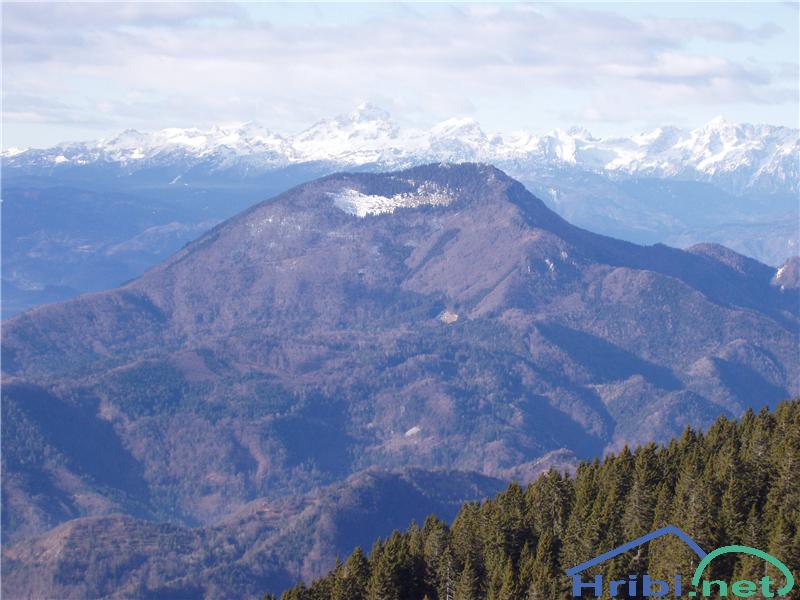 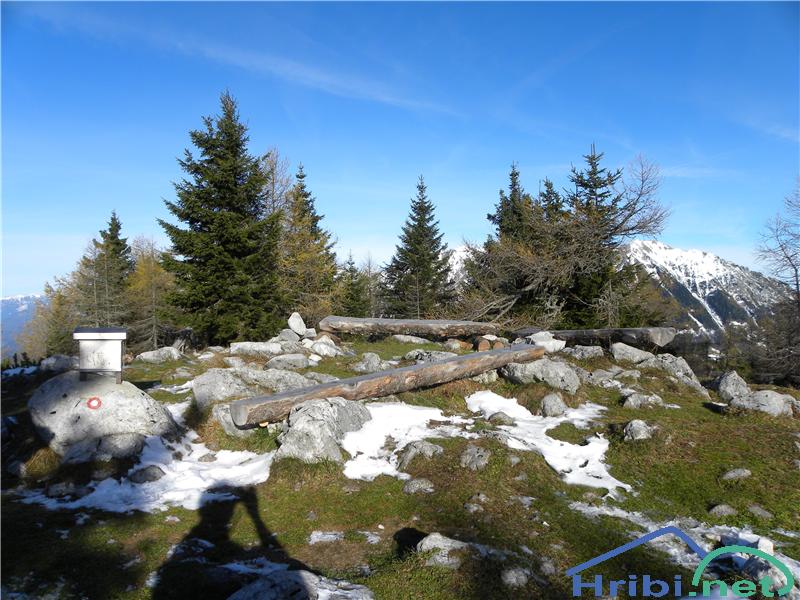 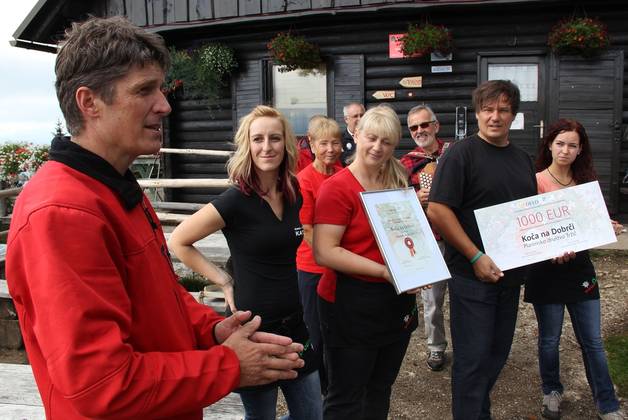 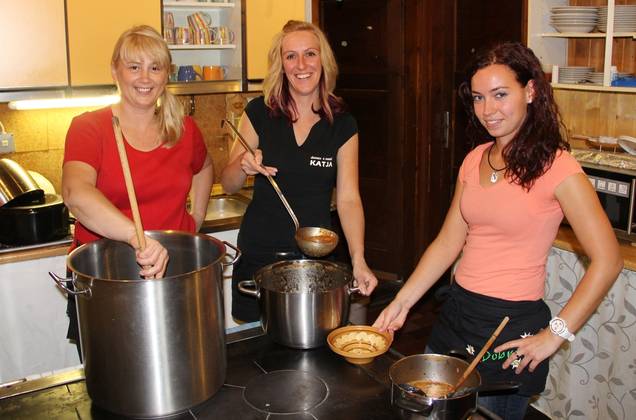 